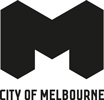 SIGNAL Young Creatives Lab Information SessionWednesday 16 August 2023ContentsWho We Are	3What is Signal?	3Signal’s Vision	3Signal’s Values	3Young Creatives Lab Guidelines	4Criteria	4Expression of Interest Process	4What You Get	4Signal Venue	5Signal Space	5Signal Lab	5Signal Studio	5Signal Sound Walk	5Signal Screens	5Expression of Interest Tips	6Who We Are Steph Urruty, Program ManagerAmy Turton and Rowena Hutson, Creative ProducersJeany Lee, Operations CoordinatorEelin Cheah, Venue ManagerSonya Schubert, Front of House CoordinatorCarmen Mikhail, Business Support OfficerWhat is Signal?City of Melbourne’s dedicated multi-art-form creative studio for young people aged 14 to 25We offer free art workshops for young people on Saturdays and school holidaysProvide opportunities for artists and participants to work collaboratively to explore art-makingReflect the diversity of Melbourne by reaching out to communities, artists, arts and non-arts organisations through collaborations, partnerships and mentorshipsSIGNAL Young Creatives Lab, and Screen & Sound Commissions support young emerging artists to develop their own creative workSignal’s VisionSignal exists to inspire, support and challenge young people from all backgrounds and abilities to experiment and visibly express their creativity in the city, forging an ongoing connection between Melbourne and its young citizens. Young people shape Melbourne through their creative expression.Signal’s ValuesInclusive -​ ensures participation of diverse communities and offers multiple views of the world​Experiment - young people investigate and explore creative ideas and artistic practice​Connect - young people connect with each other, artists and their City​Youth led - young people develop and present new work; and contribute to the design of the Program​Support - ​emerging artists are nurtured to develop sustainable careers; and established artists are upskilled to work with young people​Amplify - young people's ideas are voiced through the presentation of their artwork and people take notice​Young Creatives Lab GuidelinesSupports development of new work between $5,000 and $8,000 ​Welcomes ideas from artists of all disciplines, as well as multidisciplinary creatives such as curators, producers, directors, and designers ​Successful proposals will undertake a two-week creative development residency at Signal between February and May, and present a work in progress showing in August 2024 ​Ideas may be at any stage of development but works must not have been presented before​The Young Creatives Lab funds new work exploration and development, but not final presentationCriteriainnovation and point of difference​idea is clearly expressed and achievable ​impact of participation in the Young Creatives Lab on the applicant’s professional development ​how the proposal engages with the SIGNAL program and venueExpression of Interest Process Artists briefly describe their project (max 400 words), outline a plan for their creative development residency, submit draft budget and support material online via SmartyGrants​Deadline to submit EOI is Friday 1 September at 5pm​Proposals will be assessed by a panel comprising industry peers and SIGNAL staff ​Up to 4 projects will be selectedWhat You GetProject funding between $5,000 and $8,000​A two-week creative development residency at Signal​Technical equipment and production support​One-on-one sessions with a dedicated mentor​Additional funding to assist with access requirements​Opportunity to share and workshop your ideas with other Young Creatives Lab artists at the induction in November ​Feedback on your work from industry peers and professionals as part of the series of work-in-progress showings in August 2024  Signal VenueSignal SpaceCapacity 30 in a theatre-style seating ​50 standing room​50 folding chairs​30 milk crates with cushions ​6 tables 1000 x 1000​Lighting rig​Black theatre drapes for full blackout ​Projector Screen and ceiling-mounted projector ​Integrated sound systemSignal Labfour 20" iMacs ​one MacPro​Adobe Creative Suite and Office 365​two scanners ​one colour printer​Signal Studiocapacity 20 in a workshop-style setting​4 work tables 1500 x 1000 ​wide range of art supplies and equipment​to support creative workshopsSignal Sound Walk9 speakers surrounding the SIGNAL building and 18 pairs of speakers along the northern fence line of the Les Erdi Plaza.​Audio files can be played through out 27 speakers​ simultaneously or configured.​Audio from one or two devices can be connected via twin XLR input boxes located externally on the east side of the SIGNAL building.​Signal Screens80% of the SIGNAL window facade presents itself as a video screen after dark.​4 HD high lumen projectors are run by a video scheduling software  that is programmed by  SIGNAL staff.​A beacon visible from Princes Bridge, Southbank and Queens Bridge.​Expression of Interest TipsWhen someone reads your proposal they must be able to imagine what your work will look/ sound like and understand your idea (test it out).​Artistic rationale needs to make sense as a whole concept and include why the project should happen.​Explain how you will use the two-week creative development residency at SIGNAL to explore your idea and what you might present as a work-in-progress.​Get the basics right (contact details, budget adds up & within the range being offered $5,000 to $8,000).​Submit early – late applications will not be accepted, allow time for technical difficulties.​Support material must include examples of your own work. It could also include proof-of-concept for your proposal, show the inspiration for your idea, or past work using similar approaches.​Review the guidelines, FAQs, and submit at ​melbourne.vic.gov.au/SIGNALEOI ​We look forward to receiving your proposals!